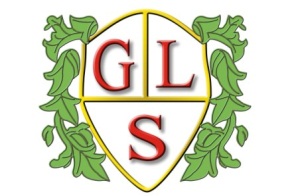 Class P5 Topics                     Summer 2019Our topic theme this term is ‘Out in the community’                               EnglishMagazines and NewspapersNewspapersMathsData Handling- pictograms and bar chartsTelling the time- units of timeShape and Space- Pattern and SymmetryNumber- Recap of numberScienceWatching plants growWhy does it light up?What do we know about dinosaurs?GeographyOur SchoolICTUsing technology in the communityREPlaces of Worship- Where can we find guidance on how to live our lives?Places of Worship- Mosques and ChurchesArtLocal Artists and Art GalleriesDesign TechnologyCooking at homePSHESREMoney Matters